OSNOVNA ŠKOLA IVANA PERKOVCA     Šenkovec, Zagrebačka 30    Š k o l s k a  k u h i n j a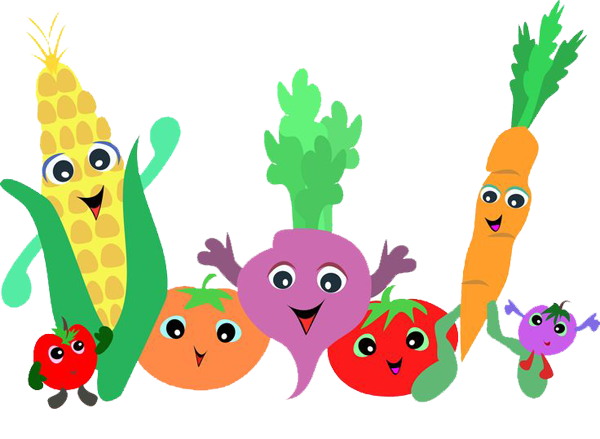 J  E  L  O  V  N  I  K  PRODUŽENI BORAVAK12.06.2023. – 16.06.2023.DORUČAK							RUČAK PONEDJELJAK:Kukuruzni/polubijeli 					   Pileći saft, njoki, salata, kruh, voćekruh, maslac, med, mlijekoUTORAK:Kukuruzni/polubijeli kruh,	 Varivo od graha s tjesteninompileća pašteta, čaj s medom i limunom	 i kobasicama, kruh, voćeSRIJEDA:Pečena jaja, punozrnati/polubijeli kruh,	              Pečena piletina, mlinci, cikla, svježa paprika						              kruhČETVRTAK:Domaći kolač od jabuka, grčki jogurt			Čufte u umaku od rajčice, pire- 									krumpir, punozrnati/polubijeli 									kruh,  voćePETAK:Čokoladne pahuljice, mlijeko				Juha od rajčice, zapečeni štrukliD o b a r   t e k !